Please complete your money order as shown below.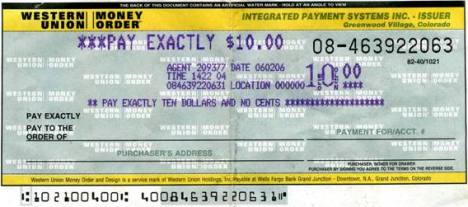                                                           Wynbrooke ASEDP		        Week of service                                     Child’s Name/grade         	            Your signature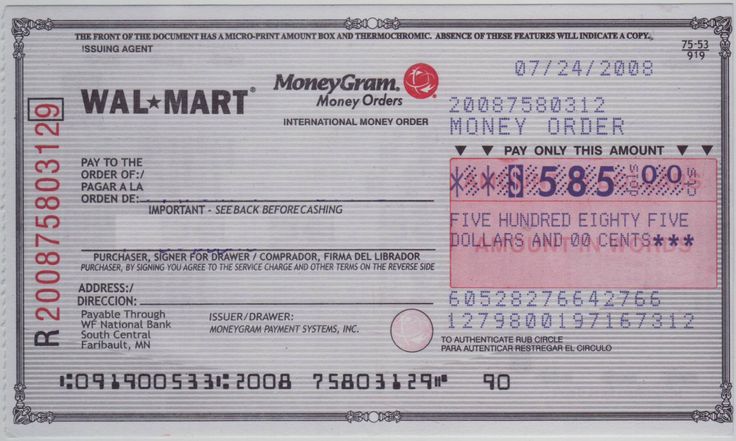                    Wynbrooke ASEDP                            Your signature                            Childs’s name/grade                               Week of service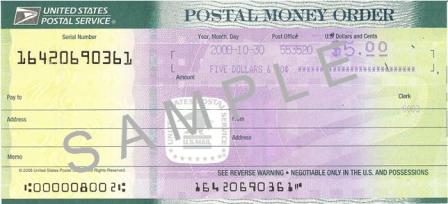                Wynbrooke ASEDP              Childs’s name/grade             Week of serviceAll payments must list the following:         Pay to the order of:    			Wynbrooke ASEDPWeek of Service:				8/8-8/12Name/grade of student:			Jane Doe/5thYour Signature (if applicable)	:	Jennifer Doe